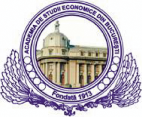 Academia de Studii Economice, BucureștiFacultatea de Cibernetică, Statistică și Informatică EconomicăSpecializarea: Informatică EconomicăTema proiectului: ...........Cadrul didactic coordonator: .........Student: .....București2023Listă de figuri Figura 3.1 UiPath Studio/ StudioX……………………………………………………….13Figura 3.2 Interfața UiPath Studio………………………………………………………..14Figura 3.3 Căutare câmp cu ajutorul Recorder…………………………………………....15Figura 3.4 Flux de activități generat de robot……………………………………………..15Figura 3.5 Redenumire variabilă…………………………………………………………16........................................................................................................................IntroducereStagiul meu de practică a fost susținut în cadrul proiectului Tap That Job 2021, ediția a VII-a, organizat de Sindicatul Studenților din Cibernetică în colaborare cu Ernst & Young ( EY), companie din cadrul Big Four ce oferă servicii de consultanță financiară și audit.Proiectul Tap That Job este dedicat studenților, oferindu-le informații relevante despre industria IT și despre oportunitățile de pe piața muncii, contribuind la integrarea cursanților într-un mediu apropiat procesului de angajare la una din companiile partenere. În cadrul proiectului am trecut prin mai multe etape: trimiterea aplicatiei- constând în alcătuirea unui CV și a unui profil LinkedIn, susținerea interviului tehnic ce s-a axat pe principii OOP, susținerea interviului cu reprezentanții departamentului HR și în final participarea la cursurile oferite de EY, această companie fiind și prima opțiune pe care am ales-o.Motivul ce a stat la baza deciziei de a participa la proiectul Tap That Job a fost reprezentat de dorința de a lua parte la cursurile unei companii de top într-un cadru familiar, prin participarea alături de colegi, fiind așadar o experiență inedită, făcând parte dintr-o echipă compusă din oameni pasionați de domeniul IT, cu aceleași interese orientate spre evoluția în zona Tech. De asemenea, pe lângă dorința de a participa la proiectul organizat de Sindicatul Studenților din Cibernetică, sindicat din care fac la rândul meu parte, în departamentul IT Back-End, anunțul că EY va fi partenerul ce va susține cursuri de Robotic Process Automation m-a determinat să aplic pentru această poziție. Având în vedere că automatizarea a fost un domeniu pe care înca nu îl studiasem în cadrul cursurilor din facultate, am fost încântată de ideea că voi învăța lucruri complet noi într-un cadru motivant, dar în același timp prietenos, alături de o echipă unită. Pe langă aceste beneficii, eventualitatea angajării pentru o poziție Part-Time la EY în viitor a contribuit semnificativ, compania fiind parteneră a proiectului SpringIT, organizat de același sindicat, participând anual prin oferte orientate către studenții pasionați de automatizare.................................................................................................................................ConcluziiFaptul că din ce în ce mai multe companii se orientează către practica tehnologică descrisă în cadrul proiectului, respectiv RPA, pentru a eficientiza operațiunile efectuate de organizație și pentru a reduce costurile asociate, demonstrează impactul pe care îl are automatizarea la nivel global, în toate sectoarele de activitate. Deși poate fi considerată o etapă premergătoare inteligenței artificiale, RPA depășește sfera tehnologică prin beneficiile pe care le aduce și prin orientarea către îmbunătățirea proceselor de afaceri. Prin experiența oferită de stagiul de practică la EY, am descoperit acest domeniu relativ nou, despre care nu aveam multe informații înainte de participarea la cursurile susținute de Ernst&Young. Stagiul a facilitat întelegerea unor concepte teoretice ce vizează scenariile RPA,........Trecerea de la concept la implementarea efectivă a acestuia a ilustrat rolurile unui dezvoltator RPA, provocările cu care se confruntă și posibilitățile de gestionare a acestora. Exemplele din cadrul cursurilor, alături de situațiile practice expuse de mentorii EY, m-au făcut să conștientizez impactul RPA asupra performanței unei întreprinderi. În continuare, consider că tehnologia RPA are potențialul de a schimba felul în care organizațiile operează și cred cu tărie că în viitor, adopția tehnologiei RPA se va regăsi în toate companiile, în acord cu dorința unanimă de minimizare a costurilor și de eficientizare a modelului de business.Bibliografie1. Bob Violino, “Why Is RPA So Important Right Now?”, iunie 2020 [ https://www.uipath.com/blog/why-rpa-is-critical-right-now ]2. Breviare teoretice UiPath [ https://docs.uipath.com/robot/docs/attended-vs-unattended ]..................................................................................